PRIJAVNICA ZA AKTIVNI TEDEN  ŠPORTA 2024(od 6 – 15 let)S svojim podpisom potrjujem, da se strinjam s prijavo svojega otroka na aktivni teden športa   2024.. S prijavo potrjujem resničnost podatkov, zapisanih v prijavi. S podpisom prijavnice soglašam, da izvajalec navedene osebne podatke uporablja z namenom izvedbe ATŠ 2024. Navedeni osebni podatki se zbirajo in obdelujejo za naslednji namen: - komunikacija glede prijave na ATŠ 2024;- obveščanje o aktivnostih ATŠ 2024;- analiza udeležbe na ATŠ 2024.RAZMIGAJ SE IN SE NAM PRIDRUŽI !  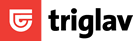 Ime in priimek otroka:  Ime in priimek otroka:  Ime in priimek otroka:  Datum rojstva:Datum rojstva:Naslov stalnega bivališča (ulica, kraj, poštna številka):Naslov stalnega bivališča (ulica, kraj, poštna številka):Naslov stalnega bivališča (ulica, kraj, poštna številka):Naslov stalnega bivališča (ulica, kraj, poštna številka):Naslov stalnega bivališča (ulica, kraj, poštna številka):Naslov stalnega bivališča (ulica, kraj, poštna številka):Naslov stalnega bivališča (ulica, kraj, poštna številka):Naslov stalnega bivališča (ulica, kraj, poštna številka):Naslov stalnega bivališča (ulica, kraj, poštna številka):Naslov stalnega bivališča (ulica, kraj, poštna številka):GSM staršev:          _____________                                                                               Elektronska pošta:  ____________________________Cena: 70,00 € /tedenTERMINI – S KRIŽCEM OZNAČITE ŽELJENI TERMIN:            25.6. – 29.6.2024 – prijavnico vrnite do  14.6.2024            5.8. –   9.8.2024 - prijavnico vrnite do  26.7.2024IZJAVA GSM staršev:          _____________                                                                               Elektronska pošta:  ____________________________Cena: 70,00 € /tedenTERMINI – S KRIŽCEM OZNAČITE ŽELJENI TERMIN:            25.6. – 29.6.2024 – prijavnico vrnite do  14.6.2024            5.8. –   9.8.2024 - prijavnico vrnite do  26.7.2024IZJAVA GSM staršev:          _____________                                                                               Elektronska pošta:  ____________________________Cena: 70,00 € /tedenTERMINI – S KRIŽCEM OZNAČITE ŽELJENI TERMIN:            25.6. – 29.6.2024 – prijavnico vrnite do  14.6.2024            5.8. –   9.8.2024 - prijavnico vrnite do  26.7.2024IZJAVA GSM staršev:          _____________                                                                               Elektronska pošta:  ____________________________Cena: 70,00 € /tedenTERMINI – S KRIŽCEM OZNAČITE ŽELJENI TERMIN:            25.6. – 29.6.2024 – prijavnico vrnite do  14.6.2024            5.8. –   9.8.2024 - prijavnico vrnite do  26.7.2024IZJAVA GSM staršev:          _____________                                                                               Elektronska pošta:  ____________________________Cena: 70,00 € /tedenTERMINI – S KRIŽCEM OZNAČITE ŽELJENI TERMIN:            25.6. – 29.6.2024 – prijavnico vrnite do  14.6.2024            5.8. –   9.8.2024 - prijavnico vrnite do  26.7.2024IZJAVA GSM staršev:          _____________                                                                               Elektronska pošta:  ____________________________Cena: 70,00 € /tedenTERMINI – S KRIŽCEM OZNAČITE ŽELJENI TERMIN:            25.6. – 29.6.2024 – prijavnico vrnite do  14.6.2024            5.8. –   9.8.2024 - prijavnico vrnite do  26.7.2024IZJAVA GSM staršev:          _____________                                                                               Elektronska pošta:  ____________________________Cena: 70,00 € /tedenTERMINI – S KRIŽCEM OZNAČITE ŽELJENI TERMIN:            25.6. – 29.6.2024 – prijavnico vrnite do  14.6.2024            5.8. –   9.8.2024 - prijavnico vrnite do  26.7.2024IZJAVA GSM staršev:          _____________                                                                               Elektronska pošta:  ____________________________Cena: 70,00 € /tedenTERMINI – S KRIŽCEM OZNAČITE ŽELJENI TERMIN:            25.6. – 29.6.2024 – prijavnico vrnite do  14.6.2024            5.8. –   9.8.2024 - prijavnico vrnite do  26.7.2024IZJAVA GSM staršev:          _____________                                                                               Elektronska pošta:  ____________________________Cena: 70,00 € /tedenTERMINI – S KRIŽCEM OZNAČITE ŽELJENI TERMIN:            25.6. – 29.6.2024 – prijavnico vrnite do  14.6.2024            5.8. –   9.8.2024 - prijavnico vrnite do  26.7.2024IZJAVA GSM staršev:          _____________                                                                               Elektronska pošta:  ____________________________Cena: 70,00 € /tedenTERMINI – S KRIŽCEM OZNAČITE ŽELJENI TERMIN:            25.6. – 29.6.2024 – prijavnico vrnite do  14.6.2024            5.8. –   9.8.2024 - prijavnico vrnite do  26.7.2024IZJAVA GSM staršev:          _____________                                                                               Elektronska pošta:  ____________________________Cena: 70,00 € /tedenTERMINI – S KRIŽCEM OZNAČITE ŽELJENI TERMIN:            25.6. – 29.6.2024 – prijavnico vrnite do  14.6.2024            5.8. –   9.8.2024 - prijavnico vrnite do  26.7.2024IZJAVA Podpisani(velike tiskane črke) dovoljujem udeležbo(velike tiskane črke) dovoljujem udeležbo(velike tiskane črke) dovoljujem udeležbo(velike tiskane črke) dovoljujem udeležbo(velike tiskane črke) dovoljujem udeležbosina/hčerke/varovanca:sina/hčerke/varovanca:sina/hčerke/varovanca:sina/hčerke/varovanca:sina/hčerke/varovanca:na aktivnem tednu športa 2024.na aktivnem tednu športa 2024.Kraj in datum:Kraj in datum:Kraj in datum:Kraj in datum:Kraj in datum:Kraj in datum:Kraj in datum:Kraj in datum:Podpis staršev (skrbnika):Podpis staršev (skrbnika):Podpis staršev (skrbnika):S podpisom dovoljujem objavo slik mojega otroka na spletni strani in FB Športne zveze Tržič.